IL SECOLO XIX           9 marzo 2001Consegnate ufficialmente le chiaviUna moschea islamica 
inaugurata ieri 
in un appartamento del CepE’ stato ufficialmente inaugurato ieri pomeriggio il primo locale di culto per musulmani del ponente genovese. Si trova in via Salvemini, al Cep di Pra', nell'edificio di un ex asilo che ospita già l'Arci ragazzi "Prometeo" e un centro sociale per giovani. Le chiavi di questa sorta di moschea sono state consegnate dalla circoscrizione alla comunità islamica: 70 persone, tra cui 30 bambini e moltissime donne.Proprio le donne arabe, nel giorno della festa che era anche loro, sono state al centro della manifestazione organizzata nei locali del Consorzio Pianacci, l'area polisportiva gestita dalle associazioni sportive della collina alle spalle di Pra' che proprio ieri ha compiuto quattro anni. "Venga a prendere un thé arabo con noi" era il titolo dell'incontro nel quale le mamme del quartiere, italiane e straniere, hanno dato vita a un inedito e coinvolgente scambio gastronomico.L'apertura della "moschea" (comodato gratuito in cambio della manutenzione) è solo una delle iniziative pilotate dal consorzio Pianacci per favorire l'integrazione tra le diverse etnie che popolano il quartiere.La biblioteca Firpo ha aperto una sezione di letture in lingua araba mentre la scuola Quasimodo ospiterà, durante alcuni pomeriggi della settimana, lezioni di lingua e cultura araba a favore dei bambini che di giorno frequentano lezioni integralmente italiane.«Questo è solo l'inizio - spiega Carlo Besana, presidente del consorzio Pianacci - Abbiamo in programma l'attivazione nei nostri locali di una postazione Internet da mettere a disposizione degli stranieri del quartiere per collegarsi con il paese di origine. Per questo siamo ancora in cerca dei finanziamenti». Oltre ai locali dell'ex asilo di via Salvemini, la comunità musulmana avrà a disposizione la sala del Pianacci per due pomeriggi e due sere alla settimana.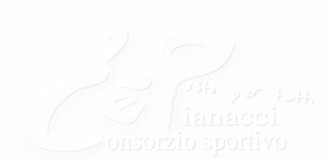 